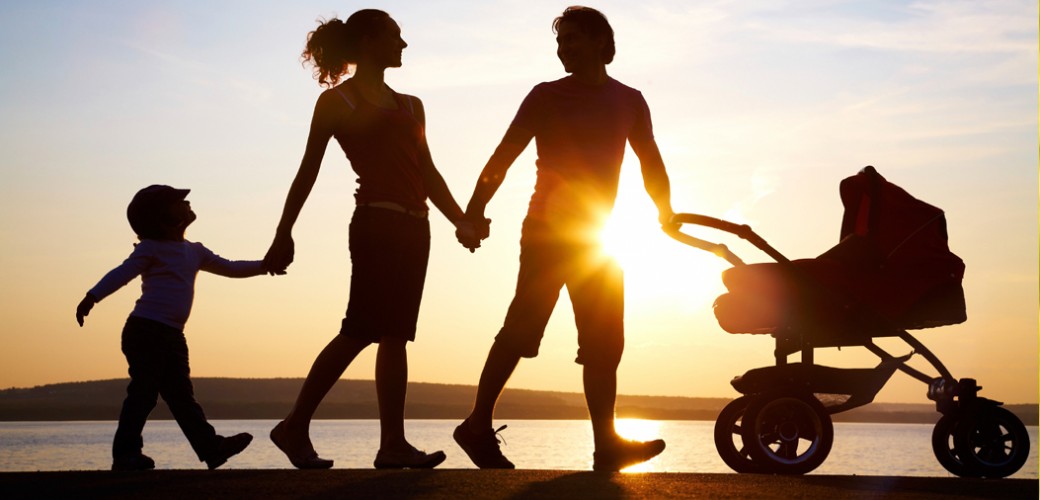 Краевое государственное казенное учреждение «Центр социальной поддержки населения по г. Комсомольску-на-Амуре» наш сайт: kgkucspnkms.mszn27.ru2022ОБРАТИТЕ ВНИМАНИЕ!Заявление и документы для оформления мер социальной поддержки могут быть направлены лично или через законного представителя следующими способами:Посредством многофункциональных центров предоставления государственных и муниципальных услуг, находящихся по адресам:-	в Центральном округе: пр. Интернациональный, д. 10 корп. 2;-	в Ленинском округе: ул. Калинина, д. 6.Режим работы центров: в понедельник, вторник, четверг с 9:00 до 19:00, в пятницу с 10:00 до 20:00, в субботу с 9:00 до 13:00. Без перерыва на обед. Телефон: 8-800-100-42-12 (звонок бесплатный);посредством Центров социальной поддержки населения по месту жительства:-	в Центральном округе г. Комсомольска-на-Амуре: пр. Ленина, д. 25 (телефон для справок и записи на прием 54-44-38);-	в Ленинском округе г. Комсомольска-на-Амуре: ул. Калинина, д.6 (телефон для справок и записи на прием 22-12-39);-	в Комсомольском районе: ул. Сидоренко, д. 28 (телефон для справок и записи на прием 53-20-93).Режим работы отделов: в понедельник, четверг с 9.00 до 18.00, перерыв на обед с 13.00 до 14.00.через федеральную государственную информационную систему "Единый портал государственных и муниципальных услуг (функций)" www.gosuslugi.ru и региональную информационную систему "Портал государственных и муниципальных услуг Хабаровского края" www.uslugi27.ru.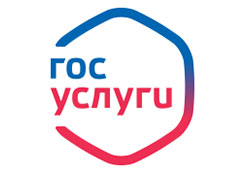 Информация об установленной величине прожиточного минимума на душу населения и по демографическим группам в Хабаровском крае размещена на сайте учреждения:  kgkucspnkms.mszn27.ruУ Вас родился 1-ый ребенокЕдиновременная выплата в связи с рождением первого ребенка.Право на пособие имеют женщины, являющиеся гражданами Российской Федерации, проживающие на территории Хабаровского края, в случае, если ребенок является гражданином Российской Федерации и рожден начиная с 01 января 2019 г. Размер пособия – двухкратная величина прожиточного минимума для детей на день обращения за назначением единовременной выплаты.Обратиться за выплатой можно в течение одного года со дня рождения ребенка.Срок рассмотрения заявления: в течение 10 рабочих дней со дня поступления заявления.Ежемесячная выплата в связи с рождением (усыновлением) первого ребенка.Право на пособие имеют женщины, родившие (усыновившие) первенца, начиная с 1 января 2018 года, если  размер  среднедушевого  дохода  семьи  не превышает  двукратную  величину  прожиточного  минимума  трудоспособного  населения  в  крае.Размер пособия – величина прожиточного минимума для детей на день обращения за назначением ежемесячной выплаты.Срок рассмотрения заявления: в месячный срок с даты приема заявления.Срок назначения: Выплата назначается на срок до достижения ребенком возраста одного года. По истечении этого срока гражданин подает новое заявление о назначении указанной выплаты сначала на срок до достижения ребенком возраста двух лет, а затем на срок до достижения им возраста трех лет.Заявление о назначении выплаты может быть подано в любое время в течение трех лет со дня рождения ребенка.В случае если заявление подано не позднее шести месяцев со дня рождения ребенка (родного, усыновленного), ежемесячная выплата в связи с рождением (усыновлением) первого или второго ребенка осуществляется со дня рождения ребенка (родного, усыновленного).В остальных случаях ежемесячная выплата осуществляется со дня обращения за ее назначением.Среднедушевой доход семьи для назначения пособия на ребенка рассчитывается исходя из суммы доходов всех членов семьи за последние 12 календарных месяцев, предшествующих шести календарным месяцам перед месяцем подачи заявления о назначении пособия, путем деления одной двенадцатой суммы доходов всех членов семьи за расчетный период на число членов семьи.У Вас родился 2-ой ребенокЕдиновременное пособие при рождении второго и каждого последующего ребенка.Право на пособие имеет один из родителей.Размер пособия – 5000 рублей.Срок рассмотрения заявления: в течение 10 дней со дня поступления заявления.Пособие назначается, если обращение за ним последовало в течение одного года со дня рождения ребенка.При рождении двух и более детей одновременно единовременное пособие назначается на каждого ребенка.В случае если брак между родителями расторгнут (не зарегистрирован), единовременное пособие назначается родителю, с которым ребенок проживает.Региональный материнский (семейный) капитал в связи с рождением второго ребенка.Право на региональный материнский (семейный) капитал имеют семьи, в которых рожден второй ребенок, начиная с 01 января 2019 года, получившие государственный сертификат на материнский (семейный) капитал (в соответствии с Федеральным законом от 29.12.2006 № 256-ФЗ), проживающие на территории Хабаровского края (проживание подтверждается регистрацией по месту жительства или решением суда об установлении факта проживания на территории края).Размер капитала: 30 процентов размера материнского (семейного) капитала, предусмотренного  Федеральным  законом  от  29  декабря  2006  года  N  256-ФЗ  "О  дополнительных  мерах государственной поддержки семей, имеющих детей", установленного на дату рождения ребенка.Срок рассмотрения заявления: в течение 10 рабочих дней со дня поступления заявления.Направить средства регионального материнского (семейного) капитала можно в любое время со дня рождения второго ребенка:-	на уплату первоначального взноса по жилищному кредиту или займу, погашение жилищных кредитов (займов); -	на приобретение, строительство жилья;-	на оплату дошкольного образования (ясли, детский сад); -	на приобретение товаров и услуг, предназначенных для социальной адаптации и интеграции в общество детей-инвалидов. -	на образование детей (оплату образовательных услуг и оплату проживания в общежитии).У Вас родился 3-ий ребенокЕжемесячная денежная выплата в случае рождения (усыновления) третьего и последующих детей.Право на пособие имеет один из родителей (усыновителей) в случае рождения после 31 декабря 2012 года (усыновления после 31 декабря 2012 года) третьего ребенка или последующих детей (далее – третий ребенок или последующие дети) в семьях со среднедушевым доходом, размер которого не превышает двукратную установленную величину  прожиточного  минимума  трудоспособного  населения  на  день  обращения  за  назначением  ежемесячной денежной выплаты.Размер пособия –   величина прожиточного минимума для детей на день обращения за назначением ежемесячной денежной выплаты.Срок рассмотрения заявления: в течение 10 рабочих дней со дня приема заявления. В случае непоступления сведений, запрашиваемых посредством межведомственного информационного взаимодействия, решение о назначении или об отказе в назначении ежемесячной денежной выплаты принимается центром социальной поддержки в течение 20 рабочих дней со дня приема заявления.Срок назначения: по день достижения ребенком возраста трех лет.Выплата назначается со дня рождения третьего ребенка или последующих детей, если обращение за ней последовало не позднее одного года со дня рождения третьего ребенка или последующих детей.В случае если обращение за назначением ежемесячной денежной выплаты последовало по истечении одного года со дня рождения третьего ребенка или последующих детей, ежемесячная денежная выплата осуществляется за период, истекший со дня рождения третьего ребенка или последующих детей, но не более чем за один год до дня обращения за назначением ежемесячной денежной выплаты, в размере величины прожиточного минимума для детей, действующей на день обращения за ее назначением.В случае рождения (усыновления) третьего ребенка или последующих детей ежемесячная денежная выплата назначается и выплачивается в отношении каждого указанного ребенка.Среднедушевой доход семьи для назначения пособия на ребенка рассчитывается исходя из суммы доходов всех членов семьи за последние 12 календарных месяцев, предшествующих четырем календарным месяцам перед месяцем подачи заявления о назначении пособия, путем деления одной двенадцатой суммы доходов всех членов семьи за расчетный период на число членов семьи.Краевой материнский (семейный) капитал (КМ(С)К).Право на (КМ(С)К) возникает при рождении (усыновлении, удочерении) третьего и каждого последующего ребенка, начиная с 01.01.2011.Размер (КМ(С)К): на детей, рожденных до 01.01.2019 – 225 838,08  руб.; на детей, рожденных с 01.01.2019 – 282 297,60 руб.Гарантийное письмо на КМ(С)К может быть выдано в любое время после рождения (усыновления) третьего ребенка и (или) последующих детей.Срок рассмотрения заявления: в течение пятнадцати календарных дней со дня поступления заявленияРаспоряжение средствами КМ(С)К осуществляется не ранее, чем по истечении двух лет со дня рождения (усыновления) соответственно третьего и последующих детей, за исключением случая необходимости использования средств (части средств) (КМ(С)К) на строительство объекта индивидуального жилищного строительства, на погашение основного долга и уплату процентов по кредитам или займам на приобретение (строительство) жилого помещения, включая ипотечные кредиты, предоставленные гражданам по кредитному договору (договору займа), заключенному с организацией, в том числе кредитной организацией.Средства (КМ(С)К) могут быть использованы на следующие цели:улучшение жилищных условий, в том числе на приобретение (строительство) жилого помещения; строительство (реконструкцию) объекта индивидуального жилищного строительства, выполненное не ранее возникновения права на (КМ(С)К);получение образования ребенком (детьми), в том числе: на оплату образовательных услуг в образовательных учреждениях, имеющих соответствующую лицензию и государственную аккредитацию, а также оплату иных услуг, связанных с получением образования: оплата проживания в общежитии учебного заведения, оплата расходов по проезду ребенка к месту обучения (кроме автомобильного транспорта);оплата медицинских услуг, оказываемых родителю (родителям) и (или) ребенку (детям) в том числе: услуги по диагностике, лечению и медицинской реабилитации; оплата проезда получателя медицинской услуги к месту ее оказания и обратно; оплата технических средств реабилитации, предоставляемых инвалидам, не входящих в федеральный и краевой перечень средств реабилитации.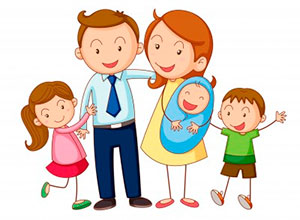 Пособия, выплачиваемые на детей в семьях, нуждающихся в социальной поддержкеЕжемесячное пособие на ребенка.Право на пособие имеет один из родителей (опекунов) на каждого рожденного, усыновленного, принятого под опеку (попечительство) ребенка в семьях со среднедушевым доходом, размер которого не превышает величины прожиточного минимума в среднем на душу населения по краю, установленной Губернатором края.Распространяется на граждан РФ, иностранных граждан и лиц без гражданства, постоянно проживающих на территории Хабаровского края.Размер пособия зависит от категории семьи:456,75 руб. – базовый размер;609,01 руб. – на ребенка одинокой матери;1522,51 руб. – на ребенка, который является инвалидом, из многодетной семьи; родителям, которые являются инвалидами, относятся к коренным малочисленным народам Севера, Сибири и Дальнего Востока РФ, обучаются по очной, очно-заочной формам обучения в профессиональных образовательных организациях, образовательных организациях высшего образования и т.д.Срок рассмотрения заявления: в течение 10 рабочих дней со дня приема заявления. В случае непоступления сведений, запрашиваемых посредством межведомственного информационного взаимодействия, решение о назначении или об отказе в назначении ежемесячной денежной выплаты принимается центром социальной поддержки в течение 20 рабочих дней со дня приема заявления.Срок назначения: на 12 месяцев (заявление подается один раз в год в месяце, в котором истекают указанные 12 месяцев).Пособие назначается с месяца рождения ребенка, если обращение последовало не позднее 6 месяцев с месяца рождения ребенка. При обращении по истечении 6 месяцев – с первого числа месяца обращения.На детей старше 16 лет пособие предоставляется при условии обучения их в общеобразовательной организации до окончания ими обучения, но не более чем до достижения ими возраста 18 лет. На детей, которые являются инвалидами, пособие предоставляется до достижения ими возраста 18 лет (независимо от их обучения).Среднедушевой доход семьи для назначения пособия на ребенка рассчитывается исходя из суммы доходов всех членов семьи за последние 12 календарных месяцев, предшествующих четырем календарным месяцам перед месяцем подачи заявления о назначении пособия, путем деления одной двенадцатой суммы доходов всех членов семьи за расчетный период на число членов семьи.Ежемесячная денежная выплата на каждого ребенка в возрасте от 3 до 7 лет (включительно)Право на пособие: -	имеют семьи, среднедушевой доход которых не превышает величину прожиточного минимума на душу населения,  установленную в крае на дату обращения.-	 возникает в случае, если ребенок является гражданином Российской Федерации.-	имеет один из родителей или иной законный представитель ребенка, являющийся гражданином Российской Федерации и проживающий на территории Российской Федерации.В случае наличия в семье нескольких детей в возрасте от трех до семи лет включительно ежемесячная выплата осуществляется на каждого ребенка.Размер пособия зависит от дохода семьи и составляет:1) 50 процентов величины прожиточного минимума для детей, установленной Губернатором края на дату обращения за назначением ежемесячной выплаты,2) 75 процентов величины прожиточного минимума для детей, установленной Губернатором края на дату обращения за назначением ежемесячной выплаты,3) 100 процентов величины прожиточного минимума для детей, установленной Губернатором края на дату обращения за назначением ежемесячной выплаты.Срок рассмотрения заявления: в течение 10 рабочих дней со дня приема заявления. Срок принятия решения о назначении либо об отказе в назначении ежемесячной выплаты продлевается на 20 рабочих дней в случае непоступления документов (сведений), запрашиваемых в рамках межведомственного взаимодействия.Срок назначения: на 12 месяцев. В очередном году назначение осуществляется по истечении 12 месяцев со дня предыдущего обращения.Ежемесячная денежная выплата осуществляется со дня достижения ребенком возраста трех лет, если обращение за ее назначением последовало не позднее шести месяцев с этого дня. В остальных случаях ежемесячная денежная выплата осуществляется со дня обращения за ее назначением.Среднедушевой доход семьи для назначения выплаты на ребенка рассчитывается исходя из суммы доходов всех членов семьи за последние 12 календарных месяцев, предшествующих четырем календарным месяцам перед месяцем подачи заявления о назначении пособия, путем деления одной двенадцатой суммы доходов всех членов семьи за расчетный период на число членов семьи.У трудоспособного члена семьи обязательно должен быть доход по одной из следующих категорий:доход от трудовой деятельности (заработная плата, авторские гонорары, выплаты по гражданско-правовым договорам);доход от предпринимательской деятельности, включая доходы самозанятых;пенсия;стипендия.Родители смогут получить выплату на детей в возрасте от 3 до 7 лет, только если для отсутствия дохода на протяжении всего года были объективные причины:уход за детьми, в случае если это родитель в многодетной семье;уход за ребенком, если речь идет о единственном родителе (т.е. второго родителя нет физически);уход за ребенком до достижения им возраста трех лет;уход за гражданином с инвалидностью (дети и нетрудоспособные граждане);обучение на очной форме для членов семьи моложе 23 лет;срочная служба в армии и 3-месячный период после демобилизации;прохождение лечения длительностью от 3 месяцев, вследствие чего заявитель или члены его семьи временно не могли осуществлять трудовую деятельность, должно быть непрерывное;безработица (нужна официальная регистрация в центрах занятости, учитывается до 6 месяцев нахождения в таком статусе);отбывание наказания и 3-месячный период после освобождения из мест лишения свободызаявитель-женщина и (или) члены семьи заявителя были беременны (при условии продолжительности беременности в течение 6 месяцев и более, приходящихся на расчетный период, или при условии, что на день подачи заявления срок беременности женщины – 12 недель и более).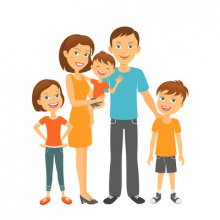 Если заявитель не сможет подтвердить уважительные причины отсутствия доходов или уважительные причины у него были менее 10 месяцев в совокупности, в предоставлении выплаты будет отказано.Дополнительные меры социальной поддержжки многодетных семейПод многодетной семьей в Хабаровском крае понимается семья, имеющая трех и более детей (в том числе пасынков и падчериц, а также детей-сирот и детей, оставшихся без попечения родителей, находящихся в данных семьях под опекой и попечительством) в возрасте до восемнадцати лет, а также детей в возрасте до двадцати двух лет, обучающихся по очной форме обучения в образовательных организациях. Ежемесячная денежная компенсация части расходов по оплате коммунальных услуг (ЕДК).Размер ЕДК – 30% расходов по оплате коммунальных услуг (водоснабжение, водоотведение, электрическая и тепловая энергия, газ – в пределах нормативов потребления указанных услуг, установленных Правительством края) независимо от вида жилищного фонда, а для семей, проживающих в домах, не имеющих центрального отопления, – от стоимости топлива, приобретаемого в пределах норм, установленных для продажи населению, и транспортных услуг для доставки этого топлива.Ежемесячная денежная выплата детям-школьникам из многодетных семей (ЕДВ).Право на ЕДВ имеют учащиеся общеобразовательных организаций.Размер ЕДВ – 778,75 рублей.Получателем выплаты является один из родителей.Многодетным семьям, получающим ежемесячную денежную выплату, указанная выплата по их выбору может быть заменена на компенсацию проезда в общественном транспорте городского и пригородного сообщения по бесконтактной банковской карте "Мир". Удостоверение многодетной семьи.Выдается гражданам, проживающим на территории Хабаровского края.В случае, если родители детей состоят на учете в центрах социальной поддержки населения и получают меры социальной поддержки, предусмотренные для многодетных семей, удостоверение оформляется без подачи заявления.Бесплатное обеспечение лекарствами по рецептам врача детей до 6 лет из многодетных семей.Органы социальной защиты населения по месту жительства вносят ребенка в регистр на бесплатное обеспечение лекарствами на основании заявления и предоставленного родителем страхового свидетельства обязательного пенсионного страхования (СНИЛС) и имеющихся сведений о категории семьи.Бесплатное предоставление в собственность земельного участка на территории Хабаровского края.Право имеет многодетная семья (полная, неполная), имеющая трех и более детей в возрасте до 18 лет.Земельные участки предоставляются гражданам для следующих целей: а) для индивидуального жилищного строительства в сельской местности;б) для индивидуального жилищного строительства по месту жительства в населенных пунктах края, не относящихся к сельской местности;в) для ведения садоводства, огородничества, дачного хозяйства, за исключением населенных пунктов, в которых не предусмотрен соответствующий вид разрешенного использования земельного участка;Граждане должны проживать на территории края не менее трех лет, а в случае предоставления земельного участка для индивидуального жилищного строительства – не менее пяти лет.Куда обратиться. Заявление с приложением необходимых документов можно предоставить в следующие учреждения:центр социальной поддержки населения;многофункциональный центр оказания государственных и муниципальных услуг;министерство имущества Хабаровского края.Постановку на учет граждан, имеющих трех и более детей, в качестве лиц, имеющих право на предоставление земельных участков в собственность бесплатно и ведение Единого реестра граждан, поставленных на учет, осуществляет министерство имущества Хабаровского края (ссылка на сайт: http://mio.khv.ru). Распределение земельных участков осуществляют органы местного самоуправления:Управление архитектуры и градостроительства администрации г. Комсомольска-на-Амуре (ссылка на сайт: https://www.kmscity.ru);Администрации сельских поселений.Краевой материнский (семейный) капитал (КМ(С)К).Право на (КМ(С)К) возникает при рождении (усыновлении, удочерении) третьего и каждого последующего ребенка, начиная с 01.01.2011.Размер (КМ(С)К): на детей, рожденных до 01.01.2019 – 225 838,08 руб.; на детей, рожденных с 01.01.2019 – 282 297,60 руб.Гарантийное письмо может быть выдано в любое время после рождения (усыновления) третьего ребенка и (или) последующих детей.Распоряжение средствами (КМ(С)К) осуществляется не ранее, чем по истечении двух лет со дня рождения (усыновления) соответственно третьего и последующих детей, за исключением случая необходимости использования средств (части средств) (КМ(С)К) на строительство объекта индивидуального жилищного строительства, на погашение основного долга и уплату процентов по кредитам или займам на приобретение (строительство) жилого помещения, включая ипотечные кредиты, предоставленные гражданам по кредитному договору (договору займа), заключенному с организацией, в том числе кредитной организацией.Средства (КМ(С)К) могут быть использованы на следующие цели:улучшение жилищных условий, в том числе на приобретение (строительство) жилого помещения; строительство (реконструкцию) объекта индивидуального жилищного строительства, выполненное не ранее возникновения права на (КМ(С)К); газификацию жилого помещения.получение образования ребенком (детьми), в том числе: на оплату образовательных услуг в образовательных учреждениях, имеющих соответствующую лицензию и государственную аккредитацию, а также оплату иных услуг, связанных с получением образования: оплата проживания в общежитии учебного заведения, оплата расходов по проезду ребенка к месту обучения (кроме автомобильного транспорта);оплата медицинских услуг, оказываемых родителю (родителям) и (или) ребенку (детям) в том числе: услуги по диагностике, лечению и медицинской реабилитации; оплата проезда получателя медицинской услуги к месту ее оказания и обратно; оплата технических средств реабилитации, предоставляемых инвалидам, не входящих в федеральный и краевой перечень средств реабилитации.Единовременная материальная помощь малоимущим многодетным семьям, проживающим в сельской местности, на подготовку детей к школе (назначается, если  доход семьи не превышает величины прожиточного минимума на душу населения по основным социально-демографическим группам населения) 1 200,0 рублей на каждого ребенка-школьника.Единовременная выплата в размере 7 млн. руб. семьям, в которых одновременно родились трое и более детей.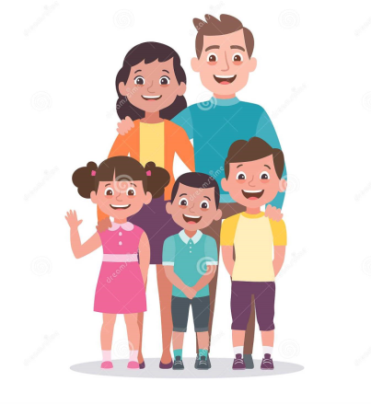 Дополнительные меры социальной поддержки семей, имеющих детей-инвалидовВнеочередная установка домашнего стационарного телефона с последующей компенсацией 50% произведенных расходов по его установке.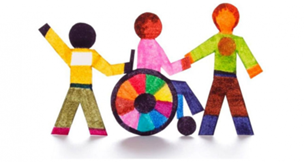 Право имеют малоимущие семьи, имеющие детей-инвалидов.Размер – 50% от стоимости расходов по установке телефона.Куда обратиться. Установку телефона производит предприятие связи. Выплата компенсации производится органами социальной защиты населения по месту жительства.Ежемесячная денежная компенсация части расходов по оплате жилья и коммунальных услуг (ЕДК).Право имеют семьи, имеющие детей-инвалидов.Размер – 50% оплаты за жилое помещение (в домах государственного и муниципального жилого фонда) и 50 % стоимости коммунальных услуг (независимо от вида жилого фонда). В домах, не имеющих центрального отопления – 50% стоимости топлива, в пределах норм потребления.При расчете ЕДК учитываются все члены семьи, имеющей ребенка-инвалида.Бесплатное обеспечение средствами реабилитации.Право имеют дети-инвалиды.Средства реабилитации выделяются бесплатно в соответствии с перечнем, указанным в индивидуальной программе реабилитации (абилитации) инвалидов (ИПРА). Разработку ИПРА производит бюро медико-социальной экспертизы. Куда обратиться. Средства реабилитации, включенные в федеральный перечень, выдают в фонде социального страхования. Средства реабилитации, включенные в краевой перечень, выдают органы социальной защиты населения по месту жительства заявителя.Компенсация проезда в размере 100% за проезд на автомобильном транспорте междугородного сообщения по социальным нуждам.Право имеют дети-инвалиды.Социальные нужды: направление в государственные или муниципальные лечебно-профилактические учреждения края, на санаторно-курортное лечение.Компенсация расходов в размере 100% по оплате за обучение в профессиональных образовательных организациях, образовательных организациях высшего образования края (расположенных на территории Хабаровского края).Право имеют малоимущие семьи: инвалиды и дети-инвалиды.Компенсация расходов за обучение назначается за весь период обучения, если обращение за назначением компенсации последовало не позднее шести месяцев со дня окончания обучения и выплачивается в течение всего срока обучения независимо от изменения материального положения семьи.Адаптация внутриквартирного пространства к потребностям инвалидов.Мероприятия по адаптации внутриквартирного пространства реализуются путем выплаты компенсации расходов за:приобретенные технические средства реабилитации;проведенные работы по переносу розеток и выключателей;монтажу поручней;ликвидации межкомнатных порогов;расширению дверных проемов.Техническими средствами являются: подъемники передвижные с жесткими сиденьями; подъемники стационарные свободностоящие (на полу); рампы передвижные.Дополнительные выходные дни лицам, осуществляющим уход за детьми-инвалидами.Право имеет один из родителей, имеющих ребенка-инвалида.По заявлению родителя ребенка-инвалида работодателем предоставляются 4 дополнительных выходных дня в месяц (в соответствии со ст. 262 Трудового кодекса РФ).Предоставление льготного проезда в городском транспорте.Льготный проезд предоставляется при наличии бесконтактной банковской карты "МИР".	Гражданами оплата проезда в текущем месяце осуществляется за счет собственных средств, в следующем месяце органы социальной защиты возмещают затраты льготнику на карту "Мир" в пределах установленного лимита.Государственная помощь, предусмотренная для детей-сирот, детей, оставшихся без родителей; лиц из их числаЕдиновременные денежные пособия детям-сиротам, детям, оставшимся без попечения родителям, лицам из их числа.Право имеют: дети-сироты, дети, оставшиеся без попечения родителей; лица из числа детей-сирот и детей, оставшихся без попечения родителей; лица, взявшие на себя обязанность осуществить погребение близких родственников детей-сирот, детей, оставшихся без попечения родителей и лиц из их числа.Виды пособий:Единовременное пособие выплачивается:при первичном трудоустройстве – 3000,0 руб.;при увольнении в запас из рядов Вооруженных Сил РФ – 3000,0 руб.;при первичном вступлении в брак – 3000,0 руб.;при рождении первого ребенка – 3000,0 руб.;Социальное пособие на погребение – 4000,0 руб.:в случае смерти близких родственников (дети, супруги);в случае смерти детей-сирот, детей, оставшихся без попечения родителей, и лиц из их числа.Пособия выплачиваются, если обращение за ними последовало не позднее трех лет со дня наступления события, дающего право на пособие.Ежемесячная компенсация расходов за наем (поднаем) жилого помещения детям-сиротам и детям, оставшимся без попечения родителей, лицам из числа детей-сирот и детей, оставшихся без попечения родителей.Право имеют: дети-сироты и дети, оставшиеся без попечения родителей, лица из числа детей-сирот и детей, оставшихся без попечения родителей, которые подлежат обеспечению жилыми помещениями в соответствии с действующим законодательством Российской Федерации и Хабаровского края, по достижении ими возраста 18 лет, а также граждане, которые относились к данной категории и включены в учетный список министерства жилищно-коммунального хозяйства Хабаровского края для обеспечения благоустроенными жилыми помещениями специализированного государственного жилищного фонда края по договорам найма, в соответствии с Законом Хабаровского края от 10 декабря 2012 г. N 253 "Об обеспечении жилыми помещениями детей-сирот и детей, оставшихся без попечения родителей, лиц из числа детей-сирот и детей, оставшихся без попечения родителей, в Хабаровском крае" (далее - граждане).Ежемесячная компенсация предоставляется указанным гражданам после окончания пребывания в образовательных организациях, учреждениях социального обслуживания, а также по завершении обучения в профессиональных образовательных организациях, либо окончании прохождения военной службы по призыву, либо окончании отбывания наказания в исправительных учреждениях.Ежемесячная компенсация назначается за наем (поднаем) одного жилого помещения, расположенного на территории Хабаровского края.Размер пособия. Установленный договором найма (поднайма) жилого помещения и не превышающий 10 000 руб.Предоставление путевок в санаторно-курортные организации.Право имеют: дети-сироты, дети, оставшиеся без попечения родителей; лица из числа детей-сирот и детей, оставшихся без попечения родителей.Куда обратиться. Данным гражданам путевки в санаторно-курортные организации предоставляются Центром социальной поддержки населения в соответствии с рекомендуемым профилем заболевания не более одного раза в год в первоочередном порядке.Оплата проезда к месту лечения и обратно.Право имеют: дети-сироты, дети, оставшиеся без попечения родителей; лица из числа детей-сирот и детей, оставшихся без попечения родителей.Куда обратиться. Данным гражданам оплата проезда осуществляется Центром социальной поддержки населения путем компенсации стоимости приобретенных проездных документов в санаторно-курортную организацию, в которую выдана путевка, но не более чем на одну поездку на одного человека к месту лечения и обратно.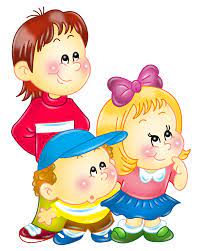 Государственная социальная помощь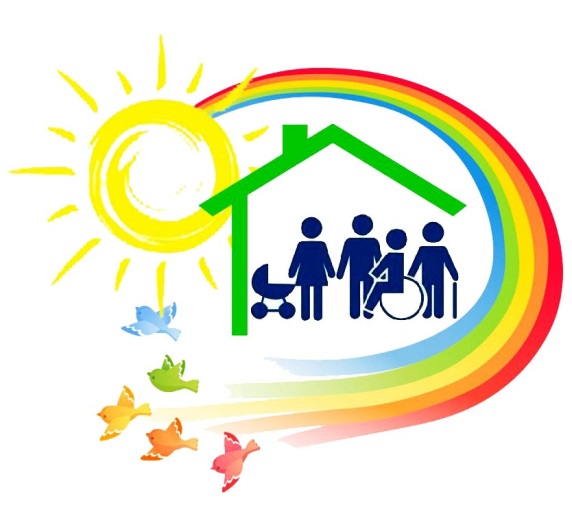 Оказывается малоимущим семьям и малоимущим гражданам, которые по независящим от них причинам имеют среднедушевой доход ниже величины прожиточного минимума. Помощь назначается и выплачивается органами социальной защиты населения по месту жительства.Субсидия по оплате жилья и коммунальных услуг.Право имеют: граждане в случае, если их расходы на оплату жилищно-коммунальных услуг, рассчитанные исходя из размера региональных стандартов нормативной площади и размеров региональных стандартов стоимости жилищно-коммунальных услуг превышают 22% в совокупном доходе семьи.Размер субсидии рассчитывается индивидуально, но не может превышать размера оплаты за жилищно-коммунальные услуги.Необходимые условия:Наличие гражданства РФ.Наличие регистрационного учета по месту жительства (прописка).Законные основания пользования жилым помещением (договор социального найма, свидетельство о праве собственности и др.).Отсутствие задолженности по оплате ЖКУ.Все трудоспособные члены семьи должны работать или состоять на учете в Центре занятости (за исключением обучающихся по очной форме и матерей, осуществляющих уход за ребенком до 3 лет).Субсидия назначается сроком на 6 месяцев.Региональная социальная доплата к пенсии (РСД).Право распространяется на проживающих на территории Хабаровского края граждан РФ, иностранных граждан и лиц без гражданства, не осуществляющих трудовую и (или) иную деятельность, в период которой они подлежат обязательному пенсионному страхованию – получателей пенсии (в том числе пенсии по утере кормильца и социальной пенсии на ребенка-инвалида) в случае, если общая сумма их материального обеспечения ниже установленной величины прожиточного минимума.Размер РСД рассчитывается как разница между общим размером материального обеспечения и величиной прожиточного минимума.В размер материального обеспечения включается пенсия, ежемесячное детское пособие, ЕДВ, ЕДК, другие  получаемые на ребенка меры социальной поддержки, установленные законодательством Хабаровского края.Государственная социальная помощь на основании социального контракта.Право имеют: малоимущие семьи (малоимущие одиноко проживающие граждане), оказавшиеся в трудной жизненной ситуации, среднедушевой доход которых ниже величины прожиточного минимума, устанавливаемой Губернатором краяГосударственная социальная помощь на основе социального контракта выделяется семьям, предлагающим «свой» способ выхода на самообеспечение. Это могут быть:поиск работы, прохождение профессионального обучения и дополнительного профессионального образования (в период прохождения обучения, а так же поиска работы социальная помощь оказывается в виде ежемесячной выплаты в размере, равном величине прожиточного минимума для трудоспособного населения; на оплату курсов по профобучению – до 30 тысяч рублей);осуществление индивидуальной предпринимательской деятельности (до 350 тысяч рублей);ведение личного подсобного хозяйства (до 200 тысяч рублей на всю семью);осуществление иных мероприятий, направленных на преодоление гражданином трудной жизненной ситуации (помощь в приобретении товаров первой необходимости, лекарственных препаратов, в стимулировании ведения здорового образа жизни).Граждане обязаны расходовать денежные средства по целевому назначению в соответствии с программой социальной адаптации и представить в центр социальной поддержки отчет о выполнении мероприятий программы социальной адаптации и подтверждающие документы.Единовременная материальная помощь на погребение.Право имеют малоимущие семьи с несовершеннолетними детьми, потерявшие кормильца.Размер единовременной помощи на погребение не может превышать величины прожиточного минимума, установленной по социально-демографической группе, к которой относился умерший гражданин на день его смерти. Единовременная материальная помощь семьям, оказавшимся в бедственном положении в связи с трудной жизненной ситуацией.Право имеют:а)	в случае материального ущерба в результате пожара, наводнения, тайфуна, землетрясения, хищения имущества, потери кормильца:дети-инвалиды;малоимущие семьи с несовершеннолетними детьми;лица из числа детей-сирот и детей, оставшихся без попечения родителей;б)	в случае расходов, понесенных на приобретение лекарственных препаратов по назначению врача:малоимущие семьи с несовершеннолетними детьми;малоимущие лица из числа детей-сирот и детей, оставшихся без попечения родителей;малоимущие семьи с детьми-инвалидами.Размер помощи определяется решением комиссии в зависимости от конкретных обстоятельств заявителя при обращении за помощью, но не может превышать 10000,0 руб. в год на одного нетрудоспособного члена семьи в случае материального ущерба в связи с пожаром, наводнением, землетрясением, ураганом, тайфуном; 5000,0 руб. на одного нетрудоспособного члена семьи в год в случае хищения имущества, потери кормильца и не более 3000,0 руб. в случае приобретения лекарственных препаратов.Компенсация расходов по оплате проезда школьников из малоимущих семей в период с 01 мая по 15 сентября на дачные участки.Право имеют малоимущие семьи, имеющие детей школьного возраста.Компенсируются расходы в размере, не превышающем стоимости 20 разовых поездок в месяц на транспорте пригородного сообщения.Компенсация части расходов, понесенных в связи с проведением ремонта жилого помещения.Право имеют малоимущие семьи, имеющие детей-инвалидов.Компенсация части расходов, понесенных в связи с проведением ремонта жилого помещения (далее – компенсация), предоставляется гражданам из числа собственников жилых помещений, нанимателей жилых помещений по договору социального найма государственного или муниципального жилого помещения, по договору найма жилого помещения в домах системы социального обслуживания населения специализированного государственного жилищного фонда Хабаровского края.Компенсация выплачивается не чаще одного раза в три года, сумма не может превышать 50,0 тыс. руб. (решение о выплате денежных средств принимается руководителем Центра по итогам комиссионного рассмотрения документов).Организация отдыха и оздоровления детейБесплатные путевки в загородные оздоровительные лагеря; оплата услуг по питанию детей, направленных в лагеря с дневным пребыванием.Право имеют дети в возрасте от 6 до 17 лет из числа:детей из малоимущих семей;детей-инвалидов;детей военнослужащих и сотрудников правоохранительных органов, погибших при исполнении обязанностей военной службы;детей из семей, находящихся в социально опасном положении.В течение текущего календарного года на одного ребенка предоставляется не более одной путевки в загородный оздоровительный лагерь.Оплата услуг по питанию детей в лагерях с дневным пребыванием осуществляется в течение текущего календарного года без ограничений.Бесплатные путевки в санатории.Право имеют дети в возрасте от 4 до 15 лет без учета дохода семьи.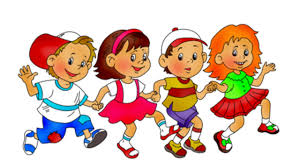 